                                                              Escola Municipal de Educação Básica Augustinho Marcon                                                      Catanduvas (SC), Agosto de 2020.                                                      Diretora: Tatiana M. Tatiana M. Bittencourt Menegat                                                      Assessora Técnica-Pedagógica: Maristela Apª Borella Baraúna                                                                         Assessora Técnica-Administrativa: Margarete Petter Dutra                                                      Professora: Franciely Amaro Ferreira                                                      Disciplina: PROSEDI                                                      Turma: 2° anoAULA 01- SEQUÊNCIA DIDÁTICA: DESCOBRIR A APRENDIZAGEM LUDICAMENTE.17/08/2020 A 21/08/2020MATEMÁTICA DIVERTIDAVAMOS REALIZAR SIMPLES OPERAÇÕES DE ADIÇÃO COM PEÇAS DE DOMINÓ. EMBARALHE AS PEÇAS VIRADAS DE CABEÇA PARA BAIXO, EM SEGUIDA TIRE UMA PEÇA, COLOQUE-AS SOBRE AS MARCAÇÕES EM BRANCO DO DOMINÓ. REALIZE AS OPERAÇÕES. ABAIXO SEGUE O EXEMPLO DA ATIVIDADE: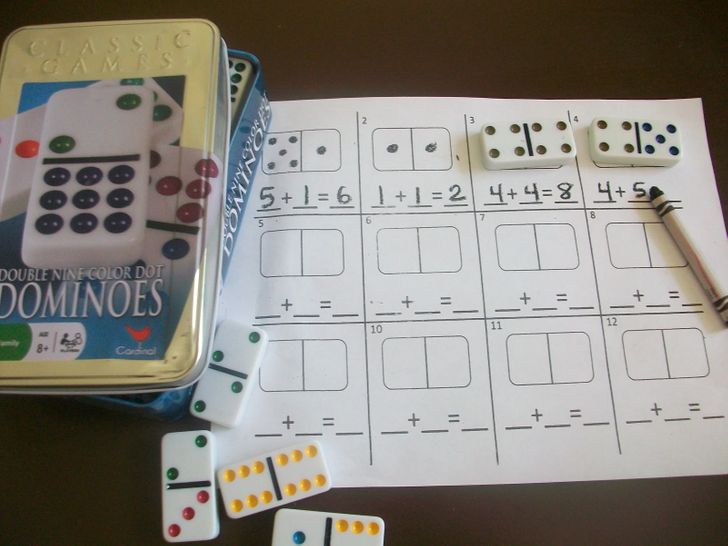 NOME:_____________________DATA:____________________ PROFº: FRANCIELY FERREIRARECORTE AS PEÇAS DE DOMINÓ, QUEM ACHAR MELHOR PODE COLAR EM UM PAPEL MAIS FIRME. EM SEGUIDA COLOQUE UMA PEÇA POR VEZ EM CADA QUADRADO E REALIZE AS OPERAÇÕES DE ADIÇÃO E SUBTRAÇÃO.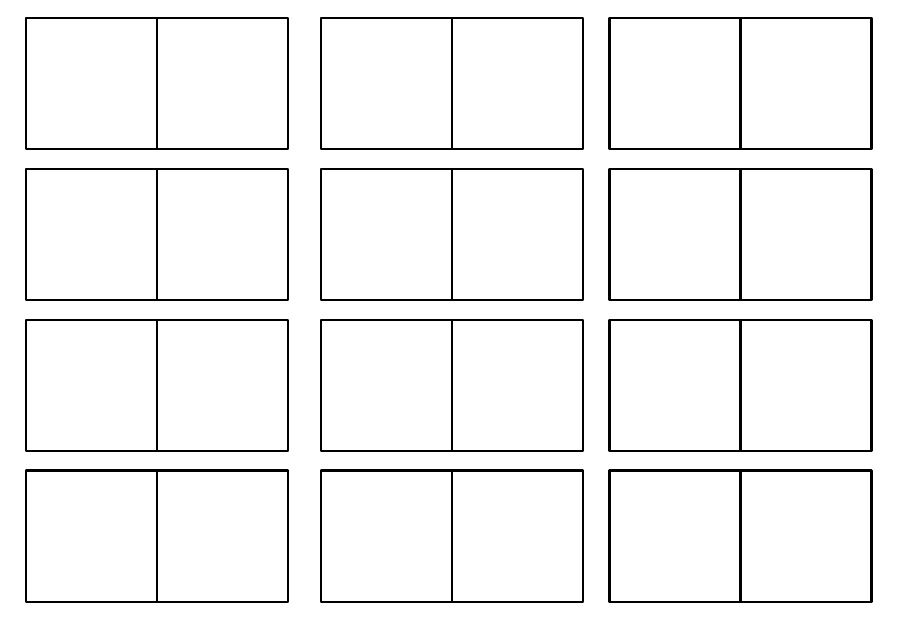          _______       +    _______               _______     +     _______           ________      +  _________     _______     +       _______               _______      +    _______           ________   +     _________      _______      -     _______               _______       -   _______           ________     -   _________         _______       -     _______               _______       -  _______           ________     -   _________         _______      -      _______               _______      +    _______           ________     -   _________         _______       +    _______               _______     +     _______           ________      +  _________     _______     +       _______               _______      +    _______           ________   +     _________      _______      -     _______               _______       -   _______           ________     -   _________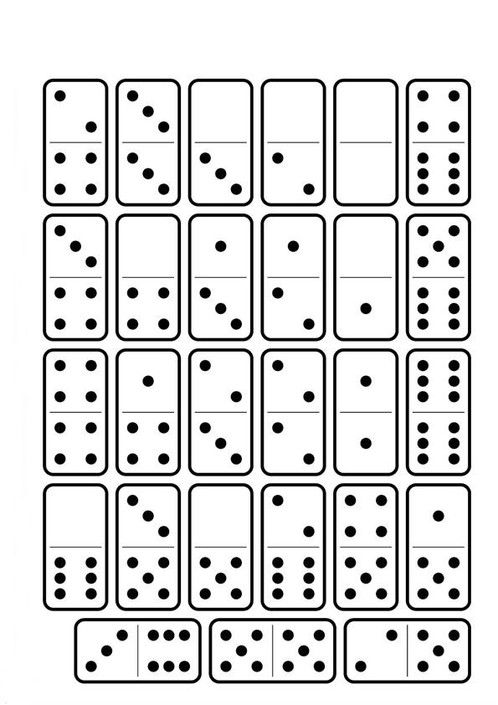 PARA CONCLUIR A ATIVIDADE AS CRIANÇAS PODEM JOGAR DOMINÓ.                                                                                        BRINCAR É APRENDER! BEIJOS 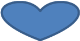 